La venta de pasteles de Plympton PTO recauda fondos para el ‘Scholorship fund’ de la escuela de Plympton.  Cada año, el PTO da una beca de $1500 a un ex alumno de Plympton que va a graduarse del  Waltham High School.  Ud. puede apoyarnos comprando boletos  para ganar los premios.1. Dinner and a Show
Un par de boletos para Reagle Player’s ChristmasTime! 
donated by the Reagle PlayersAnd a gift card to the Chateau donated by the Chateau2. Day of Dining OutGift card to Panera Bread donated by Panera BreadGift card to Bertucci’sdonated by Bertucci’sGift card to Not Your Average Joe’s
donated by Not Your Average Joe’s3. Adult Night Away
Gift card to Bonefish Grill and chocolate and wine basket donated by Bonefish Grill Quedarse una noche en Holiday Inn Express donated by Holiday Inn Express4. Woman's Makeover Basket
$50 gift certificate to Bessie Blue in Belmont
Winner of Best of Boston 2011: Women's Clothing, Westdonated by Bessie BlueGift certificate for a wash and blow dry at Bella Hair Salon Moody St, Waltham donated by Bella Hair Salon5. Breakfast with the Mayor at Leo's DinerDesayuno con la Alcalde at Leo's Diner donated by Mayor McCarthy and Leo's Diner6. Get Ready for Thanksgiving
Gift card to Wagon Wheel
donated by Wagon WheelGift card to Wegmansdonated by WegmansTurkey pan with all the fix-insdonated by Plympton families
Si desee comprar boletos antes del evento, por favor llene la hoja por debajo y devuelvela a la caja de PTO.  Para obtener más información, por favor póngase en contacto con la Junta Directiva en walthamplymptonpto@gmail.com o visite nuestro sitio web en www.plymptonPTO.org.  Por favor hacer cheques al “Plympton School PTO” *-*-*-*-*-*-*-*-*-*-*-*-*-*-*-*-*-*-*-*-*-*-*-*-*-*-*-*-*-*-*-*-*-*-*-*-*-*-*-*-*-*-*-*-*-*-*-*-*-*-*-*-*-*-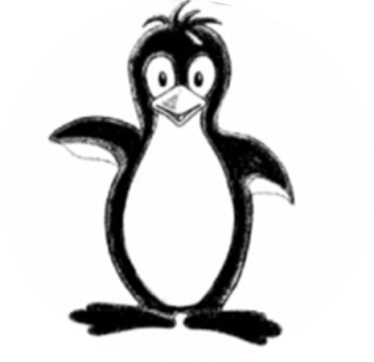 Election Day Bake Sale Rifa

8 Noviembre, 2016Tickets are one for $1.00 or six for $5.00.  Name_____________________________________________________________________________________Child’s Name______________________________________Teacher/Room#____________________________Phone____________________________________________Email____________________________________Por favor especifique cual rifa Premio desea por el número que aparece arriba o escribir "todos".
__________________________________________________________________________________________